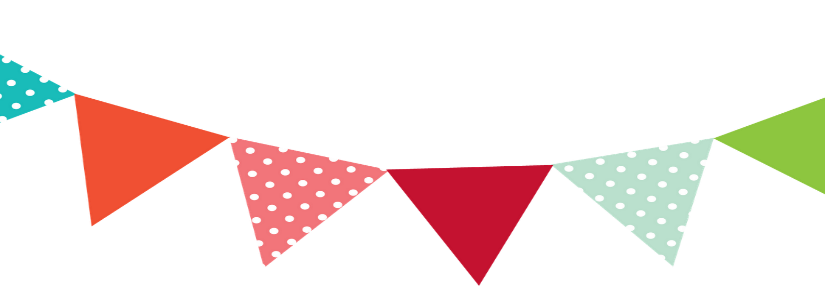 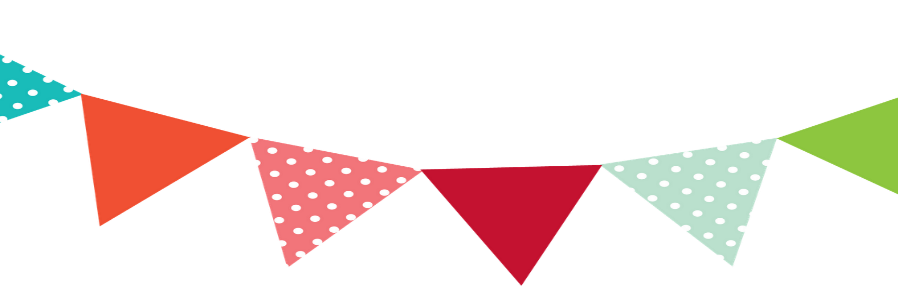 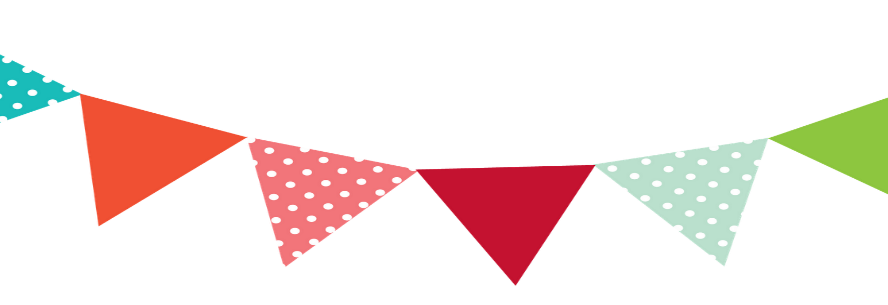 Messick’s MessagesSeptember 26-30, 2022          Important DatesSept. 28: Fall picturesSept. 30: Spirit Day- bring a stuffed animal                to schoolOct. 5: Field Trip money due no later than 8:00amOct. 10: Fall break- no schoolOct. 18: Parent Reading WorkshopOct.21: Pumpkin Patch field tripLanguage Arts Skills for Unit 2*We will begin Unit 2 which means we will start taking Spelling Tests on  Friday.  Handwriting DOESCOUNT on the Spelling Test.  Words should not start with a capital letter unless it is a proper noun.One point will be deducted for each reversal and capital letter.Messick’s MessagesSeptember 26-30, 2022          Important DatesSept. 28: Fall picturesSept. 30: Spirit Day- bring a stuffed animal                to schoolOct. 5: Field Trip money due no later than 8:00amOct. 10: Fall break- no schoolOct. 18: Parent Reading WorkshopOct.21: Pumpkin Patch field tripLanguage Arts Skills for Unit 2*We will begin Unit 2 which means we will start taking Spelling Tests on  Friday.  Handwriting DOESCOUNT on the Spelling Test.  Words should not start with a capital letter unless it is a proper noun.One point will be deducted for each reversal and capital letter.